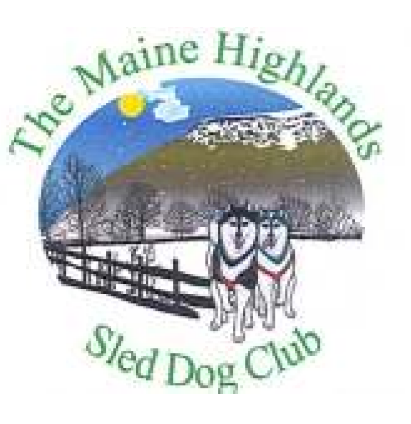 Bradford Sprint Race Results(Awards through 3rd place)January 15, 2022Class/DivisionMixed BreedNordic Breed6 Dog/6 mile1st-Brittany Colbath-23.05.022nd-Thomas Carroll-31.24.173rd-Shayla Stevens-38.39.941st- Joe Fitzgerald-34.33.382nd- Alek Quinn-35.10.023rd-James Fitzgerald-46.02.714th-Jeffrey Ladd-50.10.594 Dog/4 mile1st-Nova Clifford-14.23.902nd -Brittany Colbath-16.03.913rd- Carissa Daniels-16.40.174th- Tara Crossman-20.44.485th- Charlotte Carroll-21.52.751st-Jonathon Cote-28.17.072nd-Autumn Ladd-38.09.962 Dog/3 mile1st-Nova Clifford-14.16.212nd-Carissa Daniels-18.06.953rd-Isabella Cottrell-18.13.204th- Leendert Van Dorp-19.32.085th-Brittany Colbath-21.20.101st-Matthew Ladd-28.25.832nd-James Fitzgerald-30.14.831 Dog Skijor/4 mile1st- Leendert Van Dorp-21.15.472 Dog Skijor/4 mile1st- Veronica Jones-25.58.20Recreation (no awards)Nova Clifford-3.17.45Isabella Cottrell-4.40.11Thomas Carroll-6.04.33Tara Crossman-6.07.33